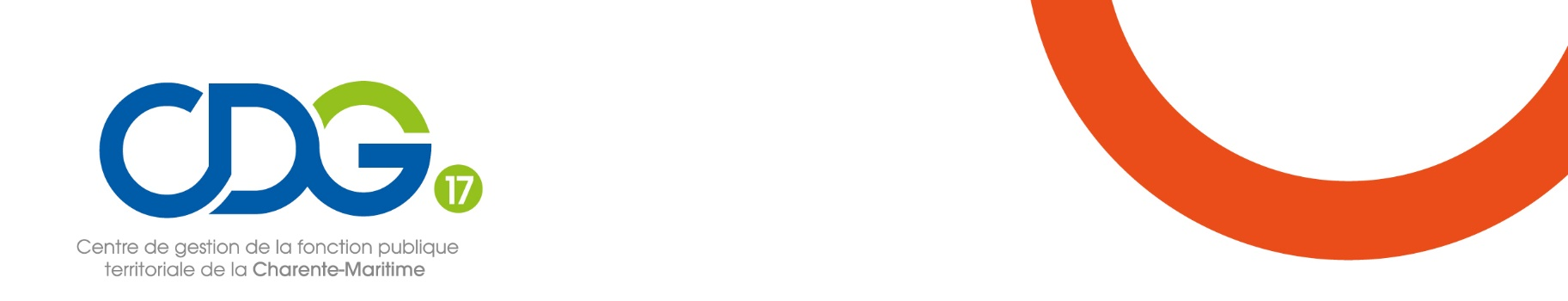 Le Maire/Président expose : Que le Centre de Gestion de la Fonction Publique Territoriale de la Charente-Maritime, dans le cadre des missions de conseil qui lui sont dévolues par la loi, effectue un contrôle des dossiers de liquidation pour une retraite CNRACL et des dossiers annexes (rétablissement, régularisation, validation de services…) pour le personnel des communes et des établissements qui adhérent à ce service, Considérant la nécessité de demander au Centre de Gestion de traiter ce type de dossiers, S’agissant d’une mission facultative du Centre de Gestion, il convient de passer une convention entre la commune ou l’établissement de ……………………………………….. et cet établissement. Pour l’année 2024, les tarifs des prestations sont fixés comme suit :Après avoir pris connaissance du contenu de la convention, et en avoir délibéré, le Conseil Municipal / le Conseil d’Administration / le Comité Syndical / le Conseil communautaire : DÉCIDE, à l’unanimité,d'adhérer au service Retraites du Centre de Gestion de la Charente-Maritime,d’autoriser M…………………………, Maire/Président, à signer la convention annexée à la présente délibération. Type de prestation Tarif unitaire 2024 Vérification des dossiers de retraite Retraite normale (âge légal) Pension de réversion Limite d’âge Parents de trois enfants Catégorie active Conjoint invalide Enfant invalide Fonctionnaire handicapé Vérification des dossiers préalables à la retraite Qualification du compte individuel retraite (QCIR) Estimation de pension (sauf réversion et invalidité) Demande d’avis préalable (DAP) 250 €Vérification des dossiers de retraite Carrière longue Invalidité 390 €Vérification des autres dossiers Rétablissement de droits Régularisation de services Validation de services 115 €